CANCELLAZIONE PRIVILEGI EX LEGGE SABATINI.ISTRUZIONI4. COSTI    Diritti di certificazione (€ 3,54 per ogni atto trascritto e restituito)marche da bollo (€16.00), come indicato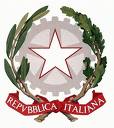 TRIBUNALE  DI  SANTA  MARIA  CAPUA  VETERE_____________SEZIONE   FALLIMENTARE__________ NOTA DI TRASCRIZIONE In duplice copia (in bollo da Euro 16.00 cad. in marche da bollo).         Fac–simile nota di trascrizioneAlla Cancelleria Iscrizione Privilegi del Tribunale di S.Maria C.V.Il sottoscritto(venditore-compratore)_____________________________________________ chiedela cancellazione del Privilegio, a favore della Soc._________________________, derivante dal contratto in autentica Not._______________, rep. n.__________del _________(ultima autentica), relativo ai seguenti macchinari: _______________________________(descrizione dei macchinari e n. di matricola)già trascritto presso codesta Cancelleria in data ________al n.___________ del Registro Speciale previsto dall’art. 3 della Legge 28/11/1965 n. 1329.Allega pertanto:scrittura privata recante assenso alla cancellazione rilasciata dalla Soc.______________________ed autenticata dal Not.____________in data__________al n. rep._____________.Certificato di origine per l’annotazione dell’avvenuta cancellazione da parte di codesta Cancelleria.Per un eventuale richiesta di certificato per distacco del contrassegno, aggiungere 2 marche da Euro 16.00 cad. + 1 marca da euro 3.54      Fac – simile  richiesta di certificato (di avvenuta cancellazione)ALLA CANCELLERIA DEL TRIBUNALE DI  S. Maria C.V.Il sottoscritto__________________________, in qualità di titolare della ditta_________________con sede in_________________________Chiedeche in seguito alla cancellazione del Privilegio, trascritta in data_____________al numero____________sul registro speciale presso questa Cancelleria, venga rilasciato il certificato attestante l’avvenuta cancellazione, onde poter provvedere al distacco del contrassegno, come previsto dall’art.3 del D. M. 21.02.1973.In fede___________________
2. CERTIFICATO DI ORIGINE 
3. ATTO DI ASSENSO - AUTENTICATO E REGISTRATO Bozza dell’atto di assenso autenticato dal Notaio e registrato Il sottoscritto_____________________, in qualità di ________________della Soc.____________________con sede in ____________________Premessoche con atto in autentica Not.______________rep. n._____________del___________, per l’acquirente e Not.___________rep. n.________________del______________per il venditore, _______________ha venduto alla Soc.___________________i seguenti macchinari con Privilegio:_________________________________________(descrizione dei macchinari e n. di matricola)che tale atto è stato trascritto in data_____________al numero_______________del registro speciale previsto dall’art.3 della Legge 28/11/1965 n.1329 del Tribunale di S. Maria C.V.Ciò premesso il sottoscritto:da atto dell’avvenuto pagamento degli effetti emessi al fronte del prezzo convenuto;da atto dell’avvenuto saldo della fattura relativo alla suddetta vendita;concede il suo assenso a che venga cancellata la trascrizione di cui sopra, esonerando il Cancelliere da ogni responsabilità al riguardo.Il venditore___________________(firma)
N.B.Può verificarsi che:il venditore abbia cessato l’attività o sia fallito e quindi non possa esprimere l’assenso; in questo caso c’è bisogno di una scrittura privata registrata, del tipo:il sottoscritto (leg. rappresentante della ditta) presenta in visione (al Notaio) le cambiali regolarmente pagate alla ditta _____per la vendita del macchinario di cui alla matricola n._______trascritto nel registro speciale privilegi del Tribunale di S.Maria C.V. al n.___________, per l’impossibilità di reperire il venditore. Pertanto, avendo adempiuto al pagamento totale del macchinario, chiede la cancellazione del privilegio sopra indicato e il distacco del relativo contrassegno;sia fallito il compratoreAl posto della scrittura privata, allegare provvedimento del Giudice delegato con cui si ordina la restituzione del macchinario alla ditta venditrice.